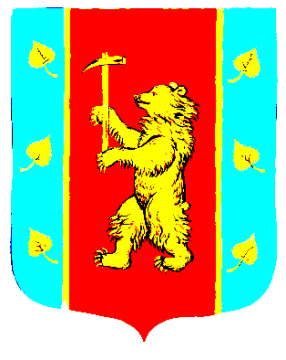 Администрация муниципального образованияКузнечнинское городское поселениемуниципального образования Приозерский муниципальный районЛенинградской областиПОСТАНОВЛЕНИЕ       от «24» декабря 2022 г. № 303     Об утверждении муниципальной Программы     «Обеспечение устойчивого функционирования      и развития коммунальной и инженерной инфраструктуры     и повышение энергоэффективности в МО Кузнечнинское      городское поселение МО Приозерский муниципальный район    Ленинградской области на 2022-2024 годы».В соответствии с порядком и методическими указаниями по разработке, реализации и оценки эффективности муниципальных программ муниципального образования Кузнечнинское городское поселение муниципального образования Приозерский муниципальный район Ленинградской области, утвержденного Постановлением администрации МО Кузнечнинское городское поселение от 03.12.2021 года № 178 «Об утверждении Порядка и Методических указаний по разработке, реализации и оценки эффективности муниципальных программ муниципального образования Кузнечнинское городское поселение муниципального образования Приозерский муниципальный район Ленинградской области», в соответствии с положениями Федерального закона от 06.10.2003 года № 131-ФЗ «Об общих принципах организации местного самоуправления в Российской Федерации», Устава МО Кузнечнинское городское поселение, администрация муниципального образования  Кузнечнинское городское поселение муниципального образования Приозерский муниципальный район Ленинградской областиПОСТАНОВЛЯЕТ:1.Утвердить муниципальную Программу «Обеспечение устойчивого функционирования и развития коммунальной и инженерной инфраструктуры и повышение энергоэффективности в МО Кузнечнинское городское поселение МО Приозерский муниципальный район Ленинградской области на 2022-2024 годы», согласно приложению 1.2. Осуществлять финансирование Программы в соответствии с бюджетом МО Кузнечнинское городское поселение МО Приозерский муниципальный район Ленинградской области на 2022 год и плановый период 2022-2024 годы.3.    Постановление № 204 от 30.12.2021г.-считать утратившим силу.	4.Опубликовать настоящее постановление в средствах массовой информации и разместить на официальном сайте администрации МО Кузнечнинское городское поселение www.kuznechnoe.lenobl.ru5. Постановление вступает в силу с момента опубликования.     6. Контроль за исполнением настоящего постановления оставляю за собой.Глава администрации                                      Становова Н. Н.Исп.- Семенова С.Н.Курносова  Ю. Ю.Ковалева И.В.Гусева И.В.  Разослано: дело-1, прокуратура-1, бух.адм-1, зам.гл-1,КСО-1.УтвержденоПостановление администрацииМО Кузнечнинское городское поселениеМО Приозерский муниципальный районЛенинградской области № 303 от 24.12.2022 года.ПРИЛОЖЕНИЕ 1                                   МУНИЦИПАЛЬНАЯ   ПРОГРАММА«ОБЕСПЕЧЕНИЕ УСТОЙЧИВОГО ФУНКЦИАНИРОВАНИЯ И РАЗВИТИЯ КОММУНАЛЬНОЙИ ИНЖЕНЕРОЙ ИНФРАСТРУКТУРЫ И ПОВЫШЕНИЕ ЭНЕРГОЭФФЕКТИВНОСТИ МУНИЦИПАЛЬНОГО ОБРАЗОВАНИЯ КУЗНЕЧНИНСКОЕ ГОРОДСКОЕ ПОСЕЛЕНИЕ МО ПРИОЗЕРСКИЙ МУНИЦИПАЛЬНЫЙ РАЙОН ЛО на 2022-2024 годы»Ответственные за разработку Программы:заместитель главы администрациипг. Кузнечное2022г.Приложение № 1к постановлению администрации МО Кузнечнинское городское поселение от 24.12.2022г.№ 303П А С П О Р ТМУНИЦИПАЛЬНОЙ ПРОГРАММЫ«ОБЕСПЕЧЕНИЕ УСТОЙЧИВОГО ФУНКЦИАНИРОВАНИЯ И РАЗВИТИЯ КОММУНАЛЬНОЙИ ИНЖЕНЕРОЙ ИНФРАСТРУКТУРЫ И ПОВЫШЕНИЕ ЭНЕРГОЭФФЕКТИВНОСТИ МУНИЦИПАЛЬНОГО ОБРАЗОВАНИЯ КУЗНЕЧНИНСКОЕ ГОРОДСКОЕ ПОСЕЛЕНИЕ МО ПРИОЗЕРСКИЙ МУНИЦИПАЛЬНЫЙ РАЙОН ЛО на 2022-2024 годы»Общая характеристика сферы реализации муниципальной программыСуществующие проблемы на территории МО Кузнечнинское городское поселение, возможно решить только программными методами. Данная программа позволить равномерно распределить финансовую нагрузку на бюджеты всех уровней.Основные проблемы и прогноз развития сферы реализации программы:-     низкая эффективность энергетического хозяйства, повышение цен на энергоносители обусловливают рост тарифов на потребляемые энергетические ресурсы и рост тарифного давления на жилищно-коммунальное хозяйство, население и организации бюджетной сферы. Доля энергетической составляющей в стоимости услуг ЖКХ постоянно растет;          -  Повышенный объем потребления энергетических ресурсов, при высоком уровне потерь, ухудшает экологическую обстановку в муниципальном образовании. Единственным выходом из ситуации является проведение последовательной политики энергосбережения и повышения эффективности использования топливно-энергетических ресурсов в жилищно-коммунальном и бюджетном секторах хозяйства;- использование устаревшего оборудования, не соответствующего требованиям энергоэффективности;- требуется инновационный выбор программно-целевых методов решения организационно-управленческих и хозяйственно-технологических задач;- необходимо осуществление комплекса мер по интенсификации энергосбережения, которые заключаются в разработке, принятии и реализации срочных согласованных действий по повышению энергетической эффективности при производстве, передаче и потреблении энергии и ресурсов других видов на территории МО Кузнечнинское городское поселение.Прогнозируемые конечные результаты реализации программы позволят обеспечить повышение   эффективности   использования   топливно-энергетических   ресурсов   в муниципальном образовании, так как решение проблемы энергосбережения и повышения энергетической   эффективности   носит   долгосрочный   характер,  поскольку   обусловлено необходимостью как изменения системы отношений на рынках энергоносителей, так и замены   и   модернизации   значительной   части   производственной   и   инженерной инфраструктуры и её развития на новом технологическом фундаменте.На решение этих проблем направлены основные мероприятия муниципальной программы «Обеспечение устойчивого функционирования и развития коммунальной и инженерной инфраструктуры и повышение энергоэффективности в МО Кузнечнинское городское поселение, способных обеспечить к 2024 году поэтапный переход к рациональной модели потребления ресурсов. Планируемые мероприятий позволит обеспечить безаварийную работу в отопительные периоды, а также способствуют улучшению качества предоставляемых услуг по теплоснабжению и горячему водоснабжению. Основные риски, связанные с реализацией программы, определяются следующими факторами:- Ограниченностью источников финансирования программных мероприятий и неразвитостью механизмов привлечения средств на финансирование энергосберегающих мероприятий- Неопределенностью конъектуры и неразвитостью институтов рынка энергосбережения- незавершенностью реформирования энергетики и предстоящими изменениями в управлении отраслью на федеральном уровне.Также в период 2020-2022 году были произведены работы по корректировки проектно-сметной документации по объекту «Строительство КОС с реконструкцией КНС 1,2,3 и реконструкцией канализационных коллекторов.Разработан проект ЗСО станции первого подъема.Проведение данных мероприятий позволило значительно улучшить качество питьевой воды, а также качество предоставляемых коммунальных услуг в части холодного водоснабжения и водоотведения. Реализация мероприятий по строительству КОС и реконструкции сетей водоотведения позволит снизить процент изношенных сетей водоотведения с 50% до 20% Муниципальное образование Кузнечнинское городское поселение МО Приозерский муниципальный район ЛО» включает в себя микрорайоны: мкр. КНИ, мкр. Ровное. Населённые пункты удалены друг от друга, в каждом населенном пункте функционирует общественная баня.Программный подход к решению проблем содержания и развития бань необходим, так как без стройной комплексной системы содержания бань    муниципального образования Кузнечнинское городское поселение МО Приозерский муниципальный район ЛО невозможно добиться каких-либо значимых результатов в обеспечении нормальных предоставляемых бытовых услуг. Важна четкая согласованность действий местной администрации и предприятий, учреждений, населения, обеспечивающих жизнедеятельность поселения.Финансовое обеспечение Программы осуществляется за счет средств бюджета муниципального образования Кузнечнинское городское поселение МО Приозерский муниципальный район ЛО в части субсидий юридическим лицам, оказывающим услуги, на компенсацию части затрат при оказании услуг по тарифам, не обеспечивающим возмещение издержек. Следует учитывать, что реализация Программы связана с производством капитального ремонта объектов инфраструктуры, вытекающей из полномочий, возложенных на муниципальное образование Федеральным законом от 06.10.2003 г. №131-ФЗ «Об основных принципах организации местного самоуправления в РФ».Бюджетные средства, направляются на выполнение капитального ремонта объектов коммунальной инфраструктуры. Обоснование объема финансирования для проведения капитального ремонта объектов инфраструктуры осуществляется исходя из возможностей областного бюджета и бюджета городского поселения.В результате реализации данной муниципальной программы были реализованы важные мероприятия, направленные на обеспечение устойчивого, качественного предоставления коммунальных услуг:Существующие проблемы на территории МО Кузнечнинское городское поселение, возможно решить только программными методами. Данная программа позволить равномерно распределить финансовую нагрузку на бюджеты всех уровней.Приоритеты и цели муниципальной политики в сфере реализации программыМуниципальная программа направлена на создание благоприятных условий для устойчивого социально-экономического развития на территории МО Кузнечнинское городское поселение МО Приозерский муниципальный район ЛО.Основной целью Программы является максимально эффективное использование природных энергетических ресурсов и потенциала энергетического сектора в целях устойчивого роста экономики. Достижение этой цели обеспечивается за счет решения следующих задач:- обеспечение контроля за потреблением ресурсов путем оснащения приборами учета энергоресурсов;- повышение уровня рационального использования топлива и энергии за счет широкого внедрения энергосберегающих технологий и оборудования.Реализация программы позволит добиться:-	проведение активной агитационно-разъяснительной работы с населением;-	улучшение  качества  выполняемых  работ  по   капитальному  ремонту  тепло-,  водо-,
канализационных    сетей, котельного оборудования, объектов водоснабжения в полном
объеме;внедрение новых эффективных материалов и технологий;эффективное использование средств областного бюджета и бюджета поселения;-разработка и соблюдение прозрачных и   публичных   процедур   отбора участников программы;использование эффективных технических решений и комплексности при проведении капитального ремонта тепло-, водо-, канализационных   сетей, котельного оборудования и объектов водоснабжения.-Повышение энергетической эффективности при производстве-передачи и потреблении энергетических ресурсов Создание условий для перевода экономики и бюджетной сферы МО на энергосберегающий путь развитияУменьшение потребления энергии и связанных с этим, затрат по муниципальным учреждениям в среднем на 15%Полный переход на приборный учет при расчетах в жилых многоквартирных домах с организациями коммунального комплекса.Оборудовать индивидуальными приборами учета весь муниципальный жилой фондкоммунальной инфраструктуры за счет определения оптимальных масштабов строительства и координации развития различных систем инфраструктуры.Риски и меры по управлению рисками с целью минимизации их влияния на достижение целей муниципальной программыВажным условием успешной реализации муниципальной программы является управление рисками с целью минимизации их влияния на достижение целей муниципальной программы.Реализация муниципальной программы может быть подвержена влиянию следующих рисков:1) финансового риска, связанного с возникновением бюджетного дефицита, соответственно, недостаточным уровнем финансирования мероприятий муниципальной программы. Возникновение указанных рисков может привести к сокращению объемов финансирования запланированных мероприятий, прекращению финансирования ряда мероприятий и, как следствие, выполнению не в полном объеме или невыполнению как непосредственных, так и конечных результатов муниципальной программы.Способы ограничения финансового риска:а) ежегодное уточнение объема финансовых средств исходя из возможностей бюджета МО Кузнечнинское городское поселение;б) определение наиболее значимых мероприятий для первоочередного финансирования;в) привлечение внебюджетных источников финансирования;2) риска, связанного с изменениями законодательства (как на федеральном, так и на региональном уровне). Влияние данного риска на результаты муниципальной программы может быть минимизировано путем осуществления мониторинга планируемых изменений законодательства;3) административного риска, связанного с неправомерными либо несвоевременными действиями людей, непосредственно или косвенно связанных с исполнением мероприятий муниципальной программы. Основными условиями минимизации административных рисков являются:- формирование эффективной системы управления реализацией муниципальной программы и её подпрограмм;-повышение эффективности взаимодействия участников реализации муниципальной программы;-заключение и контроль реализации соглашений о взаимодействии с заинтересованными сторонами;- своевременная корректировка мероприятий муниципальной программы.Для минимизации данного риска будет осуществляться мониторинг реализации муниципальной программы.4) кадровые риски связаны с недостаточной квалификацией сотрудников для внедрения новых форм и методов работы. Для минимизации рисков будет проводиться подготовка и переподготовка кадров. Для привлечения в отрасль квалифицированных специалистов предусмотрены меры по созданию материальных стимулов в зависимости от результатов профессиональной служебной деятельности.Меры по минимизации остальных возможных рисков, связанных со спецификой цели и задач муниципальной программы, будут приниматься в ходе оперативного управления реализации муниципальной программы.Методикаоценки эффективности муниципальных программ1. Настоящая Методика определяет порядок оценки результативности и эффективности реализации муниципальных программ.2. Для расчета эффективности реализации Программы (эффективности расходования бюджетных средств) используются индикаторы и показатели отчета о реализации Программы.3. Под результативностью понимается степень достижения запланированных показателей за счет реализации мероприятий Программы.Результативность измеряется путем сопоставления фактически достигнутых значений показателей с плановыми значениями.4. В качестве критериев оценки результативности реализации Программы и программных мероприятий используется индекс результативности и интегральная оценка результативности.5. Индекс результативности Программы (мероприятия) оценивается по каждому целевому показателю в год t и за расчетный период T:                                       Пфit                                Рit = ------,                                       Ппitгде:Рit - результативность достижения i-го показателя, характеризующего ход реализации Программы, в год t;Пфit - фактическое значение i-го показателя, характеризующего реализацию Программы, в год t;Ппit - плановое значение i-го показателя, характеризующего реализацию Программы, в год t;i - номер показателя Программы.6. Интегральная оценка результативности Программы в год t определяется по следующей формуле:                                  m                                 SUM Рit                                  1                            Ht = ------- x 100,                                    mгде:Ht - интегральная оценка результативности Программы в год t (в процентах);Рit - индекс результативности по i-му показателю <1> в год t;m - количество показателей Программы.--------------------------------<1> Все целевые и объемные показатели Программы являются равнозначными.7. Эффективность реализации Программы определяется как соотношение интегральной оценки результативности Программы и уровня финансирования:                                    Ht                              Эt = ---- x 100,                                    Stгде:Эt - эффективность Программы в год t;St - уровень финансирования Программы в год t, определяется как отношение фактического объема финансирования к запланированному объему финансирования в год t;Ht - интегральная оценка результативности Программы в год t.8. При завершении расчетов показателей формулируются выводы по оценке эффективности реализации Программы с учетом следующих критериев:значение показателя (Эt) от 90 до 110% - реализация Программы соответствует запланированным результатам при запланированном объеме расходов - запланированная эффективность реализации Программы;значение показателя (Эt) более 110% - эффективность реализации Программы более высокая по сравнению с запланированной;значение показателя (Эt) от 50 до 90% - эффективность реализации Программы более низкая по сравнению с запланированной;значение показателя (Эt) менее 50% - Программа реализуется неэффективно.9. В случае если эффективность реализации Программы более низкая по сравнению с запланированной или Программа реализуется неэффективно по итогам ежегодной оценки, формируется соответствующее заключение о внесении изменений в Программу или о досрочном прекращении реализации программы.Приложение № 2к постановлению администрации МО Кузнечнинское городское поселение от 24.12.2022г.№ 303Целевые показатели муниципальной программы «Обеспечение устойчивого функционирования и развития коммунальной и инженерной инфраструктурыи повышение энергоэффективности в МО Кузнечнинскоегородское поселение МО Приозерский муниципальный районЛенинградской области на 2022-2024 годы».           * - При условии получения средств из областного бюджета;<*> При наличии в муниципальной программе подпрограмм целевые показатели формируются по каждой подпрограмме отдельно.Приложение № 3к постановлению администрации МО Кузнечнинское городское поселение от 24.12.2022г.№ 303Сведения о порядке сбора информации и методике расчетапоказателей (индикаторов) муниципальной программыПриложение № 4к постановлению администрации МО Кузнечнинское городское поселение от 24.12.2022г.№ 302Расходы на реализацию мероприятий муниципальной программы «Развитие автомобильных дорог муниципального образования Кузнечнинское городское поселение муниципального образования Приозерский муниципальный район Ленинградской области на 2022-2024 гг.»Приложение № 5к постановлению администрации МО Кузнечнинское городское поселение от 24.12.2022г.№ 302План реализациимуниципальной программы «Обеспечение устойчивого функционирования и развития коммунальной и инженерной инфраструктуры и повышение энергоэффективности в МО Кузнечнинское городское поселение МО Приозерский муниципальный район Ленинградскойобласти на 2022-2024 годы»<1> Для уровня муниципальной программы указывается ответственный исполнитель, подпрограммы - соисполнитель, мероприятия, проекта – исполнитель/участник (при наличии).* - При условии получения средств из областного бюджета;Приложение № 6к постановлению администрации МО Кузнечнинское городское поселение от 24.12.2022г.№ 302Сведения о налоговых расходах местного бюджета,направленных на достижение цели муниципальной программы Приложение № 7к постановлению администрации МО Кузнечнинское городское поселение от 24.12.2022г.№ 302Информацияо ходе реализации муниципальной программы /подпрограммы«наименование программы /подпрограммы»Финансирование мероприятий муниципальной программы/подпрограммы1. Выполнение плана мероприятий(ежеквартально нарастающим итогом)за период ______________________2.Достижение целевых показателей(ежегодно нарастающим итогом)за период _______________________Приложение № 8к постановлению администрации МО Кузнечнинское городское поселение от 24.12.2022г.№ 302Отчет о выполнении сводных показателей муниципальных заданий на оказание муниципальных услуг муниципальными учреждениями по муниципальной программе Сроки реализации муниципальной программы2022 -2024 гг.Ответственный исполнитель муниципальной программыАдминистрация муниципального образования Кузнечнинское городское поселение муниципального образования Приозерский муниципальный район Ленинградской областиСоисполнители муниципальной программыАдминистрация муниципального образования Кузнечнинское городское поселение муниципального образования Приозерский муниципальный район Ленинградской области; Правительство Ленинградской областиКомитет по ЖКХ Администрации ЛОКомитет по ТЭК Администрации ЛОУчастники муниципальной программы- Администрация муниципального образования Кузнечнинское городское поселение муниципального образования Приозерский муниципальный район ЛО;- Управляющие организации;- Строительные организации;- Подрядные организации;- Физические лица.Цель муниципальной программыСодействие развитию инфраструктуры муниципального образования Кузнечнинское городское поселение муниципального образования Приозерский муниципальный район Ленинградской областиЗадачи муниципальной программы- Поддержание устойчивой работы объектов коммунальной и инженерной инфраструктуры в том числе теплотрассы.- Энергосбережение и повышение энергетической эффективности.- Поддержка преобразования в жилищно- коммунальной сфере на территории ЛО для обеспечения условий проживания населения.Ожидаемые (конечные) результаты реализации муниципальной программы- Реализация программы позволит: - сокращение расходов тепловой энергии сетях теплоснабжения;- обеспечение бесперебойного подачи теплоснабжения- обеспечение бесперебойного подачи теплоснабжения, том числе с помощью резервных источников электроснабжения;- обеспечение экологической безопасности и комфортности проживания граждан.-устранение причин возникновения аварийных ситуаций, угрожающих жизнедеятельности человека,- обеспечение бытового обслуживания населения МО Кузнечнинское городское поселение;Подпрограммы муниципальной программыотсутствуютПроекты, реализуемые в рамках муниципальной программыЭнергосбережение и повышение энергической эффективностиПоддержка преобразований в жилищно-коммунальной сфере на территории Ленинградской области для обеспечения условий проживания населенияФинансовое обеспечение муниципальной программы - всего, в том числе по годам реализацииОбщий объем финансовых средств, необходимых для реализации мероприятий муниципальной программы, составляет 63 282,0 тыс.руб.:на 2022 г. – 7 605,5 тыс. руб., в том числе по источникам финансирования:        - средства областного бюджета - 594,0 тыс.руб.;        - средства местного бюджета – 7011,5 тыс. руб.;на 2023 г.  51 176,5 тыс.руб., в том числе по источникам финансирования:        - средства областного бюджета - 39 962,3  тыс.руб.;        - средства местного бюджета – 11 214,2 тыс. руб.;на 2024 г. – 0тыс.руб., в том числе по источникам финансирования:        - средства областного бюджета -  0  тыс.руб.;        - средства местного бюджета –  4 500,0 тыс. руб.Размер налоговых расходов, направленных на достижение цели муниципальной программы - всего, в том числе по годам реализацииНалоговые расходы не предусмотрены№ строкиНаименованиецелевого показателя муниципальной программы/подпрограммыНаименованиецелевого показателя муниципальной программы/подпрограммыЕдиница измеренияЗначения целевых показателейЗначения целевых показателейЗначения целевых показателейЗначения целевых показателейСправочное: базовое значение целевого показателя (на начало реализации муниципальной программы)№ строкиНаименованиецелевого показателя муниципальной программы/подпрограммыНаименованиецелевого показателя муниципальной программы/подпрограммыЕдиница измеренияПо итогам первого года реализации2022По итогам второго года реализации2023По итогам третьего года реализации2024…….Показатель 1, единица измеренияПоказатель 1, единица измеренияПоказатель 1, единица измеренияПоказатель 1, единица измеренияПоказатель 1, единица измеренияПоказатель 1, единица измеренияПоказатель 1, единица измеренияПоказатель 1, единица измерения1.Поддержание  устойчивой работы объектов  преобразований в жилищно-коммунальной сфереПоддержание  устойчивой работы объектов  преобразований в жилищно-коммунальной сфереед.плановое значение32021.Поддержание  устойчивой работы объектов  преобразований в жилищно-коммунальной сфереПоддержание  устойчивой работы объектов  преобразований в жилищно-коммунальной сфереед.фактическое значение30021.1Замена участков тепловых сетей между Котельной №1 и Узел №1 мкр. РовноеЗамена участков тепловых сетей между Котельной №1 и Узел №1 мкр. Ровноеп/мплановое значение01834018341.1Замена участков тепловых сетей между Котельной №1 и Узел №1 мкр. РовноеЗамена участков тепловых сетей между Котельной №1 и Узел №1 мкр. Ровноеп/мфактическое значение00018341.2Актуализация схемАктуализация схемшт.плановое значение32221.2Актуализация схемАктуализация схемшт.фактическое значение30022.Энергосбережение и повышение энергетической эффективности Энергосбережение и повышение энергетической эффективности ед.плановое значение04142.Энергосбережение и повышение энергетической эффективности Энергосбережение и повышение энергетической эффективности ед.фактическое значение00042.1Установка АИТП с погодным и часовым регулированием в жилищном фондеУстановка АИТП с погодным и часовым регулированием в жилищном фондеед.плановое значение030Ранее не приобреталось2.1Установка АИТП с погодным и часовым регулированием в жилищном фондеУстановка АИТП с погодным и часовым регулированием в жилищном фондеед.фактическое значение000Ранее не приобреталось2.2Приобретение автономных источников электроснабжения (дизель-генераторов) для резервного энергоснабжения объектов жизнеобеспечения населенныхПриобретение автономных источников электроснабжения (дизель-генераторов) для резервного энергоснабжения объектов жизнеобеспечения населенныхед..плановое значение01012.2Приобретение автономных источников электроснабжения (дизель-генераторов) для резервного энергоснабжения объектов жизнеобеспечения населенныхПриобретение автономных источников электроснабжения (дизель-генераторов) для резервного энергоснабжения объектов жизнеобеспечения населенныхед..фактическое значение00013.Поддержка преобразования в жилищно- коммунальной сфере на территории ЛО для обеспечения условий проживания населенияПоддержка преобразования в жилищно- коммунальной сфере на территории ЛО для обеспечения условий проживания населенияед.плановое значение41133.Поддержка преобразования в жилищно- коммунальной сфере на территории ЛО для обеспечения условий проживания населенияПоддержка преобразования в жилищно- коммунальной сфере на территории ЛО для обеспечения условий проживания населенияед.фактическое значение10033.1Возмещение затрат бани в п. КузнечноеВозмещение затрат бани в п. КузнечноеТыс. руб.плановое значение4600,04500,04500,04600,03.1Возмещение затрат бани в п. КузнечноеВозмещение затрат бани в п. КузнечноеТыс. руб.фактическое значение4600,0004600,03.2Проведение ремонтных работ в БПКПроведение ремонтных работ в БПКед.плановое значение30033.2Проведение ремонтных работ в БПКПроведение ремонтных работ в БПКед.фактическое значение3003N п/пНаименование показателяЕдиница измеренияВременная характеристикаАлгоритм формирования/пункт Федерального плана статистических работСрок предоставления отчетностиОтветственный за сбор данных по показателюРеквизиты акта123456781Замена участков тепловых сетей между Котельной №1 и Узел №1 мкр. Ровноеп/мПлановый Сметный расчетежегоднозаместитель главы администрацииСоглашение2.Актуализация схемы теплоснабжения, водоснабжения и водоотведения, санитарной очистки территорииедежегодноСтатистические данныеежегоднозаместитель главы администрацииОтсутствует3Установка АИТП с погодным и часовым регулированием в жилищном фондеедмониторингСтатистические данныеежеквартальнозаместитель главы администрацииСоглашение4Приобретение автономных источников электроснабжения (дизель-генераторов) для резервного энергоснабжения объектов жизнеобеспечения населенныхедПлановыйСтатистические данныеежегоднозаместитель главы администрацииСоглашение5Возмещение затрат бани в п. КузнечноеТыс. руб.ежегодноСтатистические данныеежегоднозаместитель главы администрацииОтсутствует6Проведение ремонтных работ в БПКедмониторингСтатистические данныемониторингзаместитель главы администрацииОтсутствует№Источники финансированияВсего(тыс. рублей)В том числеВ том числеВ том числеВ том числе№Источники финансированияВсего(тыс. рублей)Первыйгод реализацииВторойгод реализацииТретийгод реализации123456ОБЩИЕ РАСХОДЫ НА РЕАЛИЗАЦИЮ МУНИЦИПАЛЬНОЙ ПРОГРАММЫОБЩИЕ РАСХОДЫ НА РЕАЛИЗАЦИЮ МУНИЦИПАЛЬНОЙ ПРОГРАММЫОБЩИЕ РАСХОДЫ НА РЕАЛИЗАЦИЮ МУНИЦИПАЛЬНОЙ ПРОГРАММЫОБЩИЕ РАСХОДЫ НА РЕАЛИЗАЦИЮ МУНИЦИПАЛЬНОЙ ПРОГРАММЫОБЩИЕ РАСХОДЫ НА РЕАЛИЗАЦИЮ МУНИЦИПАЛЬНОЙ ПРОГРАММЫОБЩИЕ РАСХОДЫ НА РЕАЛИЗАЦИЮ МУНИЦИПАЛЬНОЙ ПРОГРАММЫОБЩИЕ РАСХОДЫ НА РЕАЛИЗАЦИЮ МУНИЦИПАЛЬНОЙ ПРОГРАММЫВсего: 63 282,07 605,551 176,54 500,0в том числе за счет средств:федерального бюджета (плановый объем)----областного бюджета (плановый объем)40 556,3594,039 962,3-местного бюджета (плановый объем)22 725,77011,511 214,24 500,0прочих источников (плановый объем)----Наименование государственной программы, подпрограммы, структурного элемента Ответственный исполнитель, соисполнитель, участникГоды реализацииОценка расходов (тыс. руб. в ценах соответствующих лет)Оценка расходов (тыс. руб. в ценах соответствующих лет)Оценка расходов (тыс. руб. в ценах соответствующих лет)Оценка расходов (тыс. руб. в ценах соответствующих лет)Оценка расходов (тыс. руб. в ценах соответствующих лет)Наименование государственной программы, подпрограммы, структурного элемента Ответственный исполнитель, соисполнитель, участникГоды реализациивсегоместный бюджетобластной бюджетфедеральный бюджетпрочие источники12345678Программа «Обеспечение устойчивого функционирования и развития коммунальнойи инженерной инфраструктуры и повышение энергоэффективности в МО Кузнечнинскоегородское поселение МО Приозерский муниципальный район Ленинградской области на 2022-2024 годыКомитет по ТЭК Администрация муниципального образования Кузнечнинское городское поселение муниципального образования Приозерский муниципальный район ЛО;20227 605,57 011,5594,000Программа «Обеспечение устойчивого функционирования и развития коммунальнойи инженерной инфраструктуры и повышение энергоэффективности в МО Кузнечнинскоегородское поселение МО Приозерский муниципальный район Ленинградской области на 2022-2024 годыКомитет по ТЭК Администрация муниципального образования Кузнечнинское городское поселение муниципального образования Приозерский муниципальный район ЛО;2023      51 176,511 214,239 962,300Программа «Обеспечение устойчивого функционирования и развития коммунальнойи инженерной инфраструктуры и повышение энергоэффективности в МО Кузнечнинскоегородское поселение МО Приозерский муниципальный район Ленинградской области на 2022-2024 годыКомитет по ТЭК Администрация муниципального образования Кузнечнинское городское поселение муниципального образования Приозерский муниципальный район ЛО;20244 500,04 500,0000Итого по муниципальной программе2022-202463 282,022 725,740 556,300Проектная частьПроектная частьПроектная частьПроектная частьПроектная частьПроектная частьПроектная частьПроектная частьМероприятие, направленное на достижение цели федерального проекта «Содействие развитию инфраструктуры субъектов Российской Федерации.Мероприятие по строительству и реконструкции объектов водоотведение и очистки сточных водГлава администрации, заместитель главы, Специалисты администрации2022601,07 009,78593 990,2200Мероприятие, направленное на достижение цели федерального проекта «Содействие развитию инфраструктуры субъектов Российской Федерации.Мероприятие по строительству и реконструкции объектов водоотведение и очистки сточных водГлава администрации, заместитель главы, Специалисты администрации202300000Мероприятие, направленное на достижение цели федерального проекта «Содействие развитию инфраструктуры субъектов Российской Федерации.Мероприятие по строительству и реконструкции объектов водоотведение и очистки сточных водГлава администрации, заместитель главы, Специалисты администрации202400000Мероприятие, направленное на достижение цели федерального проекта «Содействие развитию инфраструктуры субъектов Российской Федерации.Мероприятие по строительству и реконструкции объектов водоотведение и очистки сточных водГлава администрации, заместитель главы, Специалисты администрации2022-2024601,07 009,78593 990,2200Процессная часть Процессная часть Процессная часть Процессная часть Процессная часть Процессная часть Процессная часть Процессная часть 1.Комплекс процессных мероприятий «Поддержание устойчивой работы объектов коммунальной и инженерной инфраструктуры» в том числе теплотрассыКомитет по ТЭК Администрации ЛО20221 152,51 152,50001.Комплекс процессных мероприятий «Поддержание устойчивой работы объектов коммунальной и инженерной инфраструктуры» в том числе теплотрассыКомитет по ТЭК Администрации ЛО202335 083,95 387,929  696,0001.Комплекс процессных мероприятий «Поддержание устойчивой работы объектов коммунальной и инженерной инфраструктуры» в том числе теплотрассыКомитет по ТЭК Администрации ЛО2024000001.Комплекс процессных мероприятий «Поддержание устойчивой работы объектов коммунальной и инженерной инфраструктуры» в том числе теплотрассыКомитет по ТЭК Администрации ЛО2022-202436 236,46 540,429 696,000Мероприятие 1.1Замена участков тепловых сетей между Котельной №1 и Узел №1 мкр. РовноеКомитет по ТЭК Администрации ЛОГлава администрации, заместитель главы, Специалисты администрации202200000Мероприятие 1.1Замена участков тепловых сетей между Котельной №1 и Узел №1 мкр. РовноеКомитет по ТЭК Администрации ЛОГлава администрации, заместитель главы, Специалисты администрации2023 33 783,9*4 087,929 696,0*00Мероприятие 1.1Замена участков тепловых сетей между Котельной №1 и Узел №1 мкр. РовноеКомитет по ТЭК Администрации ЛОГлава администрации, заместитель главы, Специалисты администрации202400000Мероприятие 1.1Замена участков тепловых сетей между Котельной №1 и Узел №1 мкр. РовноеКомитет по ТЭК Администрации ЛОГлава администрации, заместитель главы, Специалисты администрации2022-202433 783,9*4 087,929 696,0*00Мероприятие 1.2Актуализация схемы теплоснабжения, водоснабжения и водоотведения, санитарной очистки территории. Комитет по ТЭК Администрации ЛОГлава администрации, заместитель главы, Специалисты администрации20221 152,51 152,5000Мероприятие 1.2Актуализация схемы теплоснабжения, водоснабжения и водоотведения, санитарной очистки территории. Комитет по ТЭК Администрации ЛОГлава администрации, заместитель главы, Специалисты администрации2023 1 300,01 300,0000Мероприятие 1.2Актуализация схемы теплоснабжения, водоснабжения и водоотведения, санитарной очистки территории. Комитет по ТЭК Администрации ЛОГлава администрации, заместитель главы, Специалисты администрации202400000Мероприятие 1.2Актуализация схемы теплоснабжения, водоснабжения и водоотведения, санитарной очистки территории. Комитет по ТЭК Администрации ЛОГлава администрации, заместитель главы, Специалисты администрации2022-20242 452,52 452,50002. Комплекс процессных мероприятий«Энергосбережение и повышение энергетической эффективности»Комитет по ТЭК Администрации ЛОГлава администрации, заместитель главы, Специалисты администрации2022000002. Комплекс процессных мероприятий«Энергосбережение и повышение энергетической эффективности»Комитет по ТЭК Администрации ЛОГлава администрации, заместитель главы, Специалисты администрации202311 592,61 326,310 266,3002. Комплекс процессных мероприятий«Энергосбережение и повышение энергетической эффективности»Комитет по ТЭК Администрации ЛОГлава администрации, заместитель главы, Специалисты администрации2024000002. Комплекс процессных мероприятий«Энергосбережение и повышение энергетической эффективности»Комитет по ТЭК Администрации ЛОГлава администрации, заместитель главы, Специалисты администрации2022-202411 592,61 326,310 266,300Мероприятие 2.1Установка АИТП с погодным и часовым регулированием в жилищном фондеКомитет по ТЭК Администрации ЛОГлава администрации, заместитель главы, Специалисты администрации202200000Мероприятие 2.1Установка АИТП с погодным и часовым регулированием в жилищном фондеКомитет по ТЭК Администрации ЛОГлава администрации, заместитель главы, Специалисты администрации20236 555,0786,65 768,400Мероприятие 2.1Установка АИТП с погодным и часовым регулированием в жилищном фондеКомитет по ТЭК Администрации ЛОГлава администрации, заместитель главы, Специалисты администрации202400000Мероприятие 2.1Установка АИТП с погодным и часовым регулированием в жилищном фондеКомитет по ТЭК Администрации ЛОГлава администрации, заместитель главы, Специалисты администрации2022-20246 555,0786,65 768,400Мероприятие 2.2Приобретение автономных источников электроснабжения (дизель-генераторов) для резервного энергоснабжения объектов жизнеобеспечения населенныхКомитет по ТЭК Администрации ЛОГлава администрации, заместитель главы, Специалисты администрации20220000Мероприятие 2.2Приобретение автономных источников электроснабжения (дизель-генераторов) для резервного энергоснабжения объектов жизнеобеспечения населенныхКомитет по ТЭК Администрации ЛОГлава администрации, заместитель главы, Специалисты администрации20235 037,6539,74 497,900Мероприятие 2.2Приобретение автономных источников электроснабжения (дизель-генераторов) для резервного энергоснабжения объектов жизнеобеспечения населенныхКомитет по ТЭК Администрации ЛОГлава администрации, заместитель главы, Специалисты администрации202400000Мероприятие 2.2Приобретение автономных источников электроснабжения (дизель-генераторов) для резервного энергоснабжения объектов жизнеобеспечения населенныхКомитет по ТЭК Администрации ЛОГлава администрации, заместитель главы, Специалисты администрации2022-20245 037,6539,74 497,9003. Комплекс процессных мероприятий«Поддержка преобразования в жилищно- коммунальной сфере на территории ЛО для обеспечения условий проживания населения»Глава администрации, заместитель главы, Специалисты администрации20225 852,05 852,00003. Комплекс процессных мероприятий«Поддержка преобразования в жилищно- коммунальной сфере на территории ЛО для обеспечения условий проживания населения»Глава администрации, заместитель главы, Специалисты администрации20234 500,04 500,00003. Комплекс процессных мероприятий«Поддержка преобразования в жилищно- коммунальной сфере на территории ЛО для обеспечения условий проживания населения»Глава администрации, заместитель главы, Специалисты администрации20244 500,04 500,00003. Комплекс процессных мероприятий«Поддержка преобразования в жилищно- коммунальной сфере на территории ЛО для обеспечения условий проживания населения»Глава администрации, заместитель главы, Специалисты администрации2022-202414 852,014 852,0000Мероприятие 3.1Возмещение затрат бани в п. КузнечноеГлава администрации, заместитель главы, Специалисты администрации20224 600,04 600,0000Мероприятие 3.1Возмещение затрат бани в п. КузнечноеГлава администрации, заместитель главы, Специалисты администрации20234 500,04 500,0000Мероприятие 3.1Возмещение затрат бани в п. КузнечноеГлава администрации, заместитель главы, Специалисты администрации20244 500,04 500,0000Мероприятие 3.1Возмещение затрат бани в п. КузнечноеГлава администрации, заместитель главы, Специалисты администрации2022-202413 600,013 600,0000Мероприятие 3.2 Проведение ремонтных работ в БПКГлава администрации, заместитель главы, Специалисты администрации20221 252,01 152,5000Мероприятие 3.2 Проведение ремонтных работ в БПКГлава администрации, заместитель главы, Специалисты администрации2023 00000Мероприятие 3.2 Проведение ремонтных работ в БПКГлава администрации, заместитель главы, Специалисты администрации202400000Мероприятие 3.2 Проведение ремонтных работ в БПКГлава администрации, заместитель главы, Специалисты администрации2022-20241 252,01 152,5000Наименование налога, по которому предусматривается налоговая льготаРеквизиты нормативного правового акта, устанавливающего налоговую льготуЦелевая категория налогоплательщиковПоказатели достижения целей госпрограммыФинансовый год Численность плательщиков налога, воспользовавшихся льготой (ед.)Численность плательщиков налога, воспользовавшихся льготой (ед.)Размер налогового расхода (тыс. руб.) Размер налогового расхода (тыс. руб.) 123456677----2022Плановое значение-Плановое значение-----2022Фактическое значение-Фактическое значение-----2023Плановое значение-Плановое значение-----2023Фактическое значение-Фактическое значение-----2024Плановое значение-Плановое значение-----2024Фактическое значение-Фактическое значение-№ строкимероприятияНаименование плановых мероприятийФинансирование мероприятий - всего и с выделением источников финансирования (тыс. рублей)Финансирование мероприятий - всего и с выделением источников финансирования (тыс. рублей)Фактическое исполнение плановых мероприятий в отчетном периоде, примечания№ строкимероприятияНаименование плановых мероприятийпланируемое на текущий годфактическое за отчетный периодФактическое исполнение плановых мероприятий в отчетном периоде, примечания123451...   № строки целевого показателяНаименование целевого показателяЕдиница измеренияЗначение целевого показателяЗначение целевого показателяЗначение целевого показателя№ строки целевого показателяНаименование целевого показателяЕдиница измеренияпланируемоена текущий годфактическое за отчетный периодпроцент выполнения1234561...Наименование услуги,показателя объема услуги, подпрограммы, основного мероприятияЗначение показателя объема услугиЗначение показателя объема услугиРасходы местного бюджета на оказание муниципальной услуги (тыс. руб.)Расходы местного бюджета на оказание муниципальной услуги (тыс. руб.)Расходы местного бюджета на оказание муниципальной услуги (тыс. руб.)Наименование услуги,показателя объема услуги, подпрограммы, основного мероприятияпланфактсводнаябюджетная росписьна 1 январяотчетного годасводнаябюджетная роспись на 31 декабря отчетного годакассовое исполнение123456Наименование услуги и ее содержание:___________________________________________________________________________________________________________________________________________________________________________________________________________________________________________________________________________________________________________________________Показатель объема услуги:           ___________________________________________________________________________________________________________________________________________________________________________________________________________________________________________________________________________________________________________________________Подпрограмма 1                      Основное мероприятие 1.1.           Основное мероприятие 1.2            ...                                 Подпрограмма 2                      Основное мероприятие 1.1            Основное мероприятие 1.2            ...                                 ...                                 